UNIVERSIDADE FEDERAL DO RECÔNCAVO DA BAHIA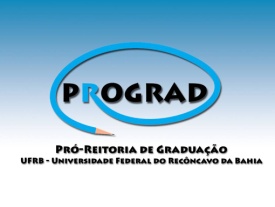 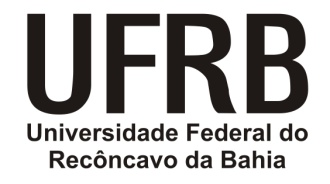 PRÓ-REITORIA DE GRADUAÇÃOEDITAL INTERNO DE ESTÁGIOS NÃO-OBRIGATÓRIOSUNIVERSIDADE FEDERAL DO RECONCAVO DA BAHIAPRÓ-REITORIA DE GRADUAÇÃOCOORDENADORIA DE ENSINO E INTEGRAÇÃO ACADÊMICANÚCLEO DE GESTÃO DE ESTÁGIOSUNIVERSIDADE FEDERAL DO RECONCAVO DA BAHIAPRÓ-REITORIA DE GRADUAÇÃOCOORDENADORIA DE ENSINO E INTEGRAÇÃO ACADÊMICANÚCLEO DE GESTÃO DE ESTÁGIOSUNIVERSIDADE FEDERAL DO RECONCAVO DA BAHIAPRÓ-REITORIA DE GRADUAÇÃOCOORDENADORIA DE ENSINO E INTEGRAÇÃO ACADÊMICANÚCLEO DE GESTÃO DE ESTÁGIOSUNIVERSIDADE FEDERAL DO RECONCAVO DA BAHIAPRÓ-REITORIA DE GRADUAÇÃOCOORDENADORIA DE ENSINO E INTEGRAÇÃO ACADÊMICANÚCLEO DE GESTÃO DE ESTÁGIOSUNIVERSIDADE FEDERAL DO RECONCAVO DA BAHIAPRÓ-REITORIA DE GRADUAÇÃOCOORDENADORIA DE ENSINO E INTEGRAÇÃO ACADÊMICANÚCLEO DE GESTÃO DE ESTÁGIOSFORMULÁRIO DE INSCRIÇÃOFORMULÁRIO DE INSCRIÇÃOCADASTRO DE DISCENTES PARA PARTICIPAR DO EDITAL Nº 18/2012 DA PROGRAD PARA REALIZAR ESTÁGIO NÃO-OBRIGATÓRIO NO PROJETO DESENVOLVIMENTO INSTITUCIONAL DA INCUBADORA DE EMPREENDIMENTOS SOLIDÁRIOS – INCUBA/UFRBCADASTRO DE DISCENTES PARA PARTICIPAR DO EDITAL Nº 18/2012 DA PROGRAD PARA REALIZAR ESTÁGIO NÃO-OBRIGATÓRIO NO PROJETO DESENVOLVIMENTO INSTITUCIONAL DA INCUBADORA DE EMPREENDIMENTOS SOLIDÁRIOS – INCUBA/UFRBCADASTRO DE DISCENTES PARA PARTICIPAR DO EDITAL Nº 18/2012 DA PROGRAD PARA REALIZAR ESTÁGIO NÃO-OBRIGATÓRIO NO PROJETO DESENVOLVIMENTO INSTITUCIONAL DA INCUBADORA DE EMPREENDIMENTOS SOLIDÁRIOS – INCUBA/UFRBCADASTRO DE DISCENTES PARA PARTICIPAR DO EDITAL Nº 18/2012 DA PROGRAD PARA REALIZAR ESTÁGIO NÃO-OBRIGATÓRIO NO PROJETO DESENVOLVIMENTO INSTITUCIONAL DA INCUBADORA DE EMPREENDIMENTOS SOLIDÁRIOS – INCUBA/UFRBCADASTRO DE DISCENTES PARA PARTICIPAR DO EDITAL Nº 18/2012 DA PROGRAD PARA REALIZAR ESTÁGIO NÃO-OBRIGATÓRIO NO PROJETO DESENVOLVIMENTO INSTITUCIONAL DA INCUBADORA DE EMPREENDIMENTOS SOLIDÁRIOS – INCUBA/UFRBCADASTRO DE DISCENTES PARA PARTICIPAR DO EDITAL Nº 18/2012 DA PROGRAD PARA REALIZAR ESTÁGIO NÃO-OBRIGATÓRIO NO PROJETO DESENVOLVIMENTO INSTITUCIONAL DA INCUBADORA DE EMPREENDIMENTOS SOLIDÁRIOS – INCUBA/UFRBCADASTRO DE DISCENTES PARA PARTICIPAR DO EDITAL Nº 18/2012 DA PROGRAD PARA REALIZAR ESTÁGIO NÃO-OBRIGATÓRIO NO PROJETO DESENVOLVIMENTO INSTITUCIONAL DA INCUBADORA DE EMPREENDIMENTOS SOLIDÁRIOS – INCUBA/UFRBDISCENTEDISCENTEDISCENTEDISCENTEDISCENTEDISCENTEDISCENTEENDEREÇOENDEREÇOENDEREÇOENDEREÇOENDEREÇOENDEREÇOCEPBAIRROBAIRROBAIRROBAIRROTELEFONETELEFONETELEFONECIDADEE-MAILE-MAILE-MAILE-MAILE-MAILE-MAILVAGA DE INTERESSE (EDITAL N° E NOME DO PROJETO)MATRÍCULAMATRÍCULAMATRÍCULAMATRÍCULAMATRÍCULAMATRÍCULACURSOCURSOCENTRO DE ENSINOCENTRO DE ENSINOCENTRO DE ENSINOCENTRO DE ENSINOCENTRO DE ENSINOSEMESTRE SEMESTRE SEMESTRE TURNO DE FUNCIONAMENTO DO CURSOTURNO DE FUNCIONAMENTO DO CURSOTURNO DE FUNCIONAMENTO DO CURSOTURNO DE FUNCIONAMENTO DO CURSOOUTRAS INFORMAÇÕES_______________________________________________________________________________________________________________________________________________________________________________________________________________________________________________________________________________________________________________________________________________________________________________________________1. Esta ficha deverá ser preenchida e enviada ao Núcleo de Gestão de Estágios – NUGEST/PROGRAD/UFRB junto com o comprovante de matrícula, documento de identificação com foto do aluno e outros documentos solicitados neste edital digitalizado através do e-mail:   prograd.ceiac.nugest@ufrb.edu.br  ATÉ DIA 13 DE SETEMBRO DE 2012.    2. Em caso de mudanças a respeito das informações contidas nesta ficha cadastral, o Núcleo de Gestão de Estágios deve ser informado..OUTRAS INFORMAÇÕES_______________________________________________________________________________________________________________________________________________________________________________________________________________________________________________________________________________________________________________________________________________________________________________________________1. Esta ficha deverá ser preenchida e enviada ao Núcleo de Gestão de Estágios – NUGEST/PROGRAD/UFRB junto com o comprovante de matrícula, documento de identificação com foto do aluno e outros documentos solicitados neste edital digitalizado através do e-mail:   prograd.ceiac.nugest@ufrb.edu.br  ATÉ DIA 13 DE SETEMBRO DE 2012.    2. Em caso de mudanças a respeito das informações contidas nesta ficha cadastral, o Núcleo de Gestão de Estágios deve ser informado..OUTRAS INFORMAÇÕES_______________________________________________________________________________________________________________________________________________________________________________________________________________________________________________________________________________________________________________________________________________________________________________________________1. Esta ficha deverá ser preenchida e enviada ao Núcleo de Gestão de Estágios – NUGEST/PROGRAD/UFRB junto com o comprovante de matrícula, documento de identificação com foto do aluno e outros documentos solicitados neste edital digitalizado através do e-mail:   prograd.ceiac.nugest@ufrb.edu.br  ATÉ DIA 13 DE SETEMBRO DE 2012.    2. Em caso de mudanças a respeito das informações contidas nesta ficha cadastral, o Núcleo de Gestão de Estágios deve ser informado..OUTRAS INFORMAÇÕES_______________________________________________________________________________________________________________________________________________________________________________________________________________________________________________________________________________________________________________________________________________________________________________________________1. Esta ficha deverá ser preenchida e enviada ao Núcleo de Gestão de Estágios – NUGEST/PROGRAD/UFRB junto com o comprovante de matrícula, documento de identificação com foto do aluno e outros documentos solicitados neste edital digitalizado através do e-mail:   prograd.ceiac.nugest@ufrb.edu.br  ATÉ DIA 13 DE SETEMBRO DE 2012.    2. Em caso de mudanças a respeito das informações contidas nesta ficha cadastral, o Núcleo de Gestão de Estágios deve ser informado..OUTRAS INFORMAÇÕES_______________________________________________________________________________________________________________________________________________________________________________________________________________________________________________________________________________________________________________________________________________________________________________________________1. Esta ficha deverá ser preenchida e enviada ao Núcleo de Gestão de Estágios – NUGEST/PROGRAD/UFRB junto com o comprovante de matrícula, documento de identificação com foto do aluno e outros documentos solicitados neste edital digitalizado através do e-mail:   prograd.ceiac.nugest@ufrb.edu.br  ATÉ DIA 13 DE SETEMBRO DE 2012.    2. Em caso de mudanças a respeito das informações contidas nesta ficha cadastral, o Núcleo de Gestão de Estágios deve ser informado..OUTRAS INFORMAÇÕES_______________________________________________________________________________________________________________________________________________________________________________________________________________________________________________________________________________________________________________________________________________________________________________________________1. Esta ficha deverá ser preenchida e enviada ao Núcleo de Gestão de Estágios – NUGEST/PROGRAD/UFRB junto com o comprovante de matrícula, documento de identificação com foto do aluno e outros documentos solicitados neste edital digitalizado através do e-mail:   prograd.ceiac.nugest@ufrb.edu.br  ATÉ DIA 13 DE SETEMBRO DE 2012.    2. Em caso de mudanças a respeito das informações contidas nesta ficha cadastral, o Núcleo de Gestão de Estágios deve ser informado..OUTRAS INFORMAÇÕES_______________________________________________________________________________________________________________________________________________________________________________________________________________________________________________________________________________________________________________________________________________________________________________________________1. Esta ficha deverá ser preenchida e enviada ao Núcleo de Gestão de Estágios – NUGEST/PROGRAD/UFRB junto com o comprovante de matrícula, documento de identificação com foto do aluno e outros documentos solicitados neste edital digitalizado através do e-mail:   prograd.ceiac.nugest@ufrb.edu.br  ATÉ DIA 13 DE SETEMBRO DE 2012.    2. Em caso de mudanças a respeito das informações contidas nesta ficha cadastral, o Núcleo de Gestão de Estágios deve ser informado..